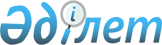 Орал қаласы әкімдігінің 2016 жылғы 12 тамыздағы № 2496 "Орал қаласы әкімдігінің 2015 жылғы 25 желтоқсандағы №3971 "Орал қаласы бойынша 2016 жылы қоғамдық жұмыстарды ұйымдастыру және қаржыландыру туралы" қаулысының күші жойылды деп тану туралы қаулысына өзгерістер енгізу туралыБатыс Қазақстан облысы Орал қаласы әкімдігінің 2016 жылғы 23 қыркүйектегі № 3021 қаулысы      "Қазақстан Республикасындағы жергілікті мемлекеттік басқару және өзін-өзі басқару туралы" 2001 жылғы 23 қаңтардағы, "Халықты жұмыспен қамту туралы" 2016 жылғы 6 сәуірдегі Қазақстан Республикасының Заңдарын басшылыққа алып, қала әкімдігі ҚАУЛЫ ЕТЕДІ:

      1. Орал қаласы әкімдігінің 2016 жылғы 12 тамыздағы № 2496 "Орал қаласы әкімдігінің 2015 жылғы 25 желтоқсандағы № 3971 "Орал қаласы бойынша 2016 жылы қоғамдық жұмыстарды ұйымдастыру және қаржыландыру туралы" қаулысының күші жойылды деп тану туралы" қаулысына өзгерістер енгізілсін:

      Қаулы атауы орыс тілінде өзгертіледі, мемлекеттік тілде мәтіні өзгертілмейді.

      2. Осы қаулының орындалуын бақылау қала әкімінің орынбасары М.Қ. Сатыбалдиевқа жүктелсін.


					© 2012. Қазақстан Республикасы Әділет министрлігінің «Қазақстан Республикасының Заңнама және құқықтық ақпарат институты» ШЖҚ РМК
				
      Қала әкімі

Н. Төреғалиев
